    №168                                                                                   от 10 июня 2019 годаР Е Ш Е Н И ЕСобрания депутатов муниципального образования«Шиньшинское сельское поселение»О внесение изменений в Устав муниципального образования «Шиньшинское сельское поселение»Руководствуясь Федеральным законом от 06 октября . № 131-ФЗ «Об общих принципах организации местного самоуправления в Российской Федерации»,Собрание депутатов муниципального образования «Шиньшинское сельское поселение» РЕШИЛО:1. Внести в Устав муниципального образования «Шиньшинское сельское поселение», утвержденный решением Собрания депутатов муниципального образования «Шиньшинское сельское поселение» № 26 от 21.12.2009 г. (далее – Устав) следующие изменения:1.1.  Пункт 20 части 1 статьи 6 изложить в следующей редакции:"20) участие в организации деятельности по накоплению (в том числе раздельному накоплению) и транспортированию твердых коммунальных отходов;"Поручить Главе муниципального образования «Шиньшинское сельское поселение», Председателю Собрания депутатов муниципального образования «Шиньшинское сельское поселение» направить настоящее решение на государственную регистрацию в Управление Министерства юстиции Российской Федерации по Республике Марий Эл.Изменения в Устав муниципального образования «Шиньшинское сельское поселение» подлежат официальному обнародованию после их государственной регистрации и вступают в силу после их официального обнародования.         Глава муниципального образования «Шиньшинское сельское поселение», Председатель Собрания   депутатов                                              Р.М.Николаева"Шенше ял кундем"муниципальный образованийын депутатше- влакын  Погынжо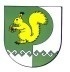 Собрание депутатовмуниципального образования«Шиньшинское сельское поселение»425 154 Морко район.Шенше ял, Петров  урем, 1вТелефон-влак: 9-61-97425 154, Моркинский район,село Шиньша, ул.Петрова, 1вТелефоны: 9-61-97